РЕСПУБЛИКА КРЫМ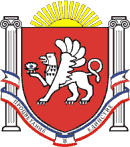 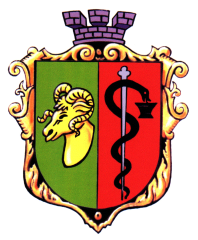 ЕВПАТОРИЙСКИЙ ГОРОДСКОЙ СОВЕТ
Р Е Ш Е Н И ЕI созывСессия №  4129 июля  2016г.                                          г. Евпатория                                                  № 1-41/3О продлении до 01.09.2016 года срока действия решения Евпаторийского городского совета от 21.08.2015 № 1-24/20 «Об использовании 70 % арендной платы, получаемой  муниципальнымиунитарными предприятиями и муниципальными бюджетными (автономными) учреждениями»В соответствии со статьями 35, 47, 50-55 Федерального  закона  от 06.10.2003 № 131-ФЗ «Об общих принципах организации местного самоуправления в Российской Федерации», Федеральными законами от 21.07.97 №122-ФЗ  «О государственной регистрации прав на недвижимое имущество и сделок с ним», от 29.07.98 №135-ФЗ «Об оценочной деятельности в Российской Федерации», статьей 27 Закона Республики Крым от 21.08.2014 №54-ЗРК «Об основах местного самоуправления в Республике Крым», Уставом муниципального образования городской округ Евпатория Республики Крым, с целью обеспечения процедуры оформления правоустанавливающих документов на объекты недвижимого имущества, находящиеся в собственности муниципального образования городской округ Евпатория Республики Крым и проведения их оценки,-городской совет РЕШИЛ:Продлить до 01.09.2016 года срок действия решения Евпаторийского городского совета от 21.08.2015 № 1-24/20 «Об использовании 70 % арендной платы, получаемой  муниципальными унитарными предприятиями и муниципальными бюджетными (автономными) учреждениями».Внести изменения в пункт 2 решения Евпаторийского городского совета от 21.08.2015 № 1-24/20 «Об использовании 70 % арендной платы, получаемой  муниципальными унитарными предприятиями и муниципальными бюджетными (автономными) учреждениями», заменив дату 01.07.2016 г.  на 01.09.2016 г.Настоящее решение вступает в силу со дня его принятия и подлежит опубликованию на официальном сайте Правительства Республики Крым – http://rk.gov.ru в разделе: муниципальные образования, подраздел – Евпатория, а также на официальном сайте муниципального образования городской округ Евпатория Республики Крым - http://admin.my-evp.ru в разделе Документы, подраздел – Документы городского совета в информационно - телекоммуникационной сети общего пользования.Контроль за исполнением настоящего решения возложить на главу администрации города Евпатории Республики Крым Филонова А.В.Председатель Евпаторийского  городского совета            				О.В.Харитоненко